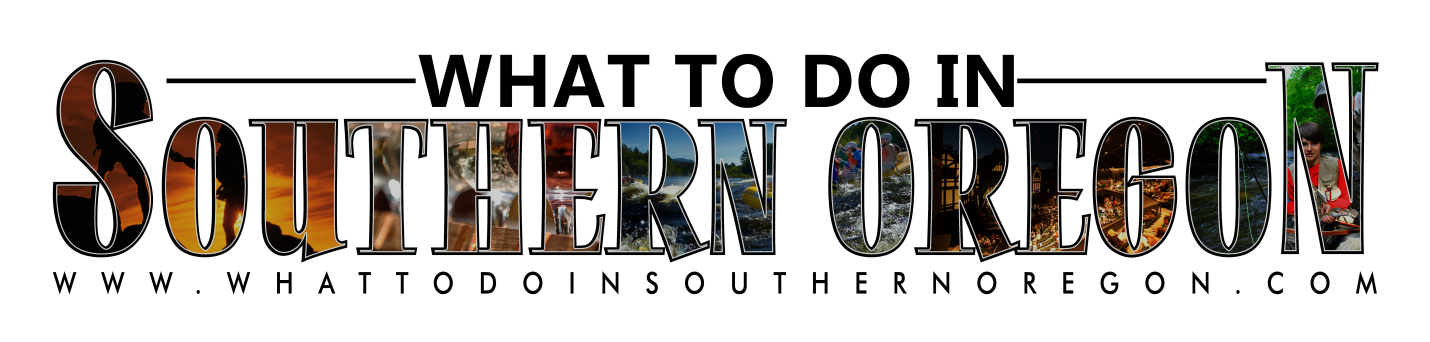 Which waterfalls will you visit?Mill Creek Falls - 1 MileBarr Falls - less than 1/4 mile from Mill Creek FallsPearsony Fall - 1.2 Mile trail 1/4 Mile to fallsNational Creek Falls - .7 MileLemolo Falls - 3.2 MilesWarm Spring Falls - .6 MilesClearwater Falls - 1/4 mileWhitehorse Falls - No hikeWatson Falls - .6 MileToketee Falls - .8 MileSusan Creek Falls - 1.9 MilesWhy are these kid-friendly?All of these hikes are less than five miles round trip making them great for kids.  Wide open paths with little to no drop offs. No rattlesnakes. No poison oak.Lots of room to run around.Day Trip 1Mill Creek Falls - 1 MileBarr Falls - less than 1/4 mile from Mill Creek FallsPearsony Fall - 1.2 Mile trail 1/4 Mile to fallsNational Creek Falls - .7 MileMill Creek Falls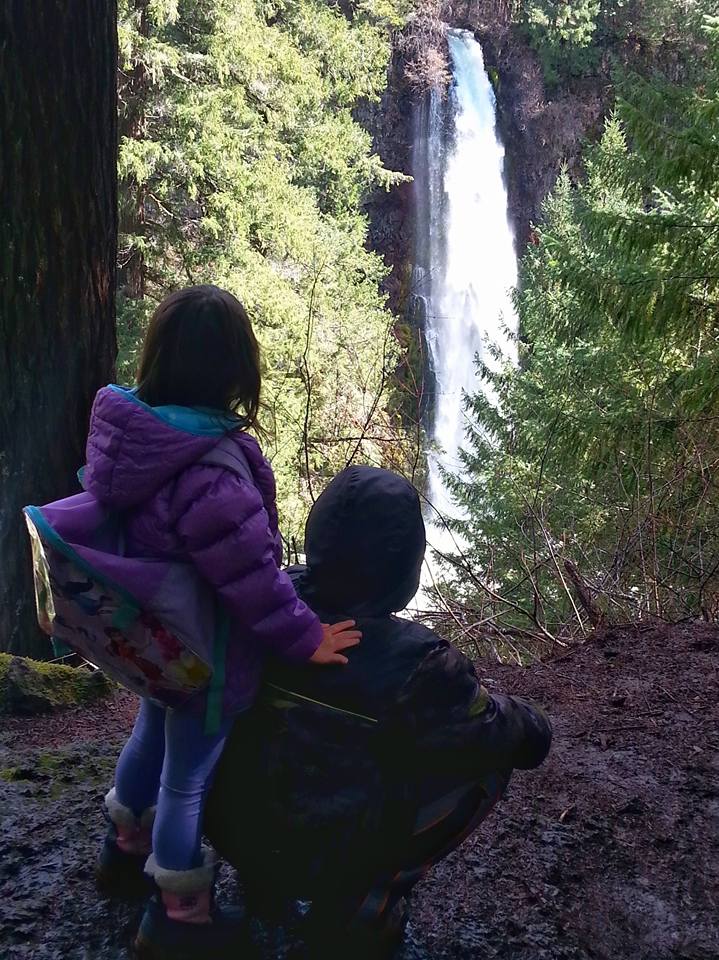 Barr Creek Falls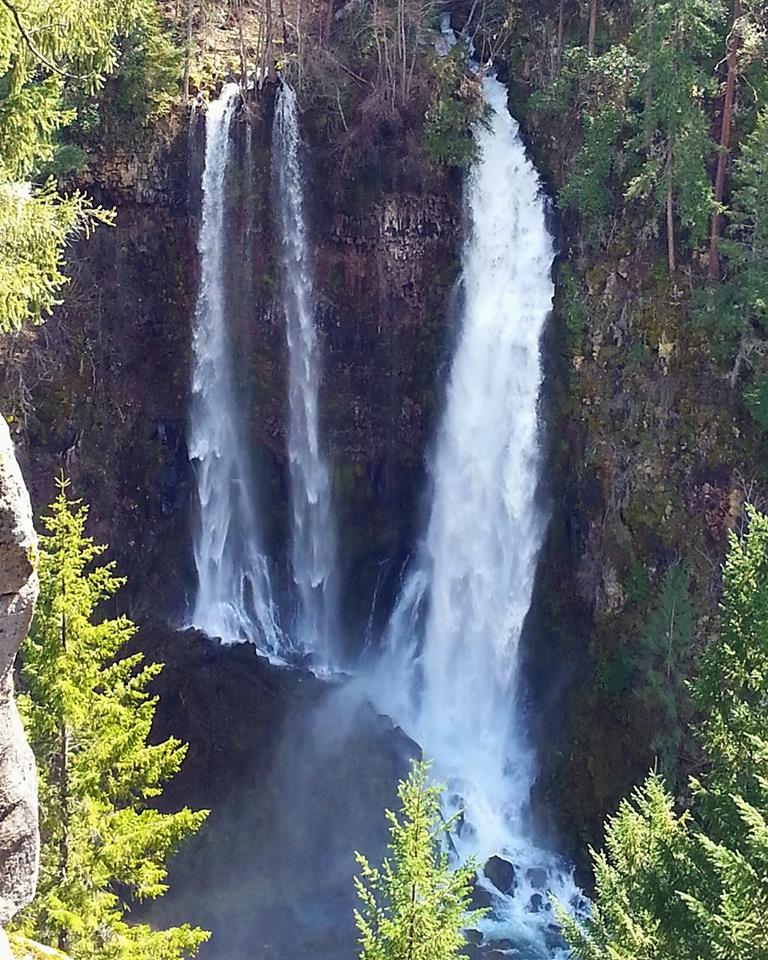 Pearsony Falls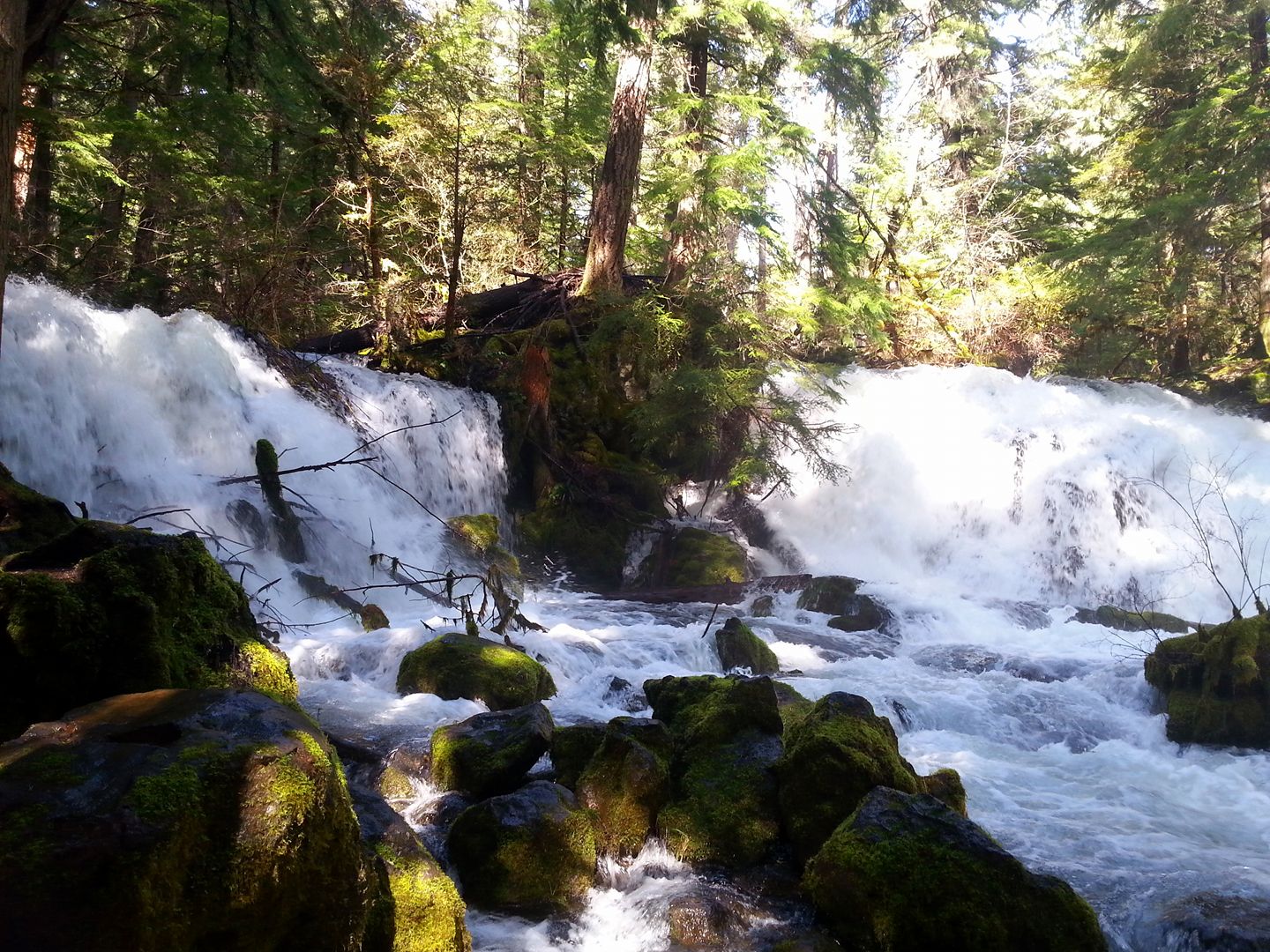 National Creek Falls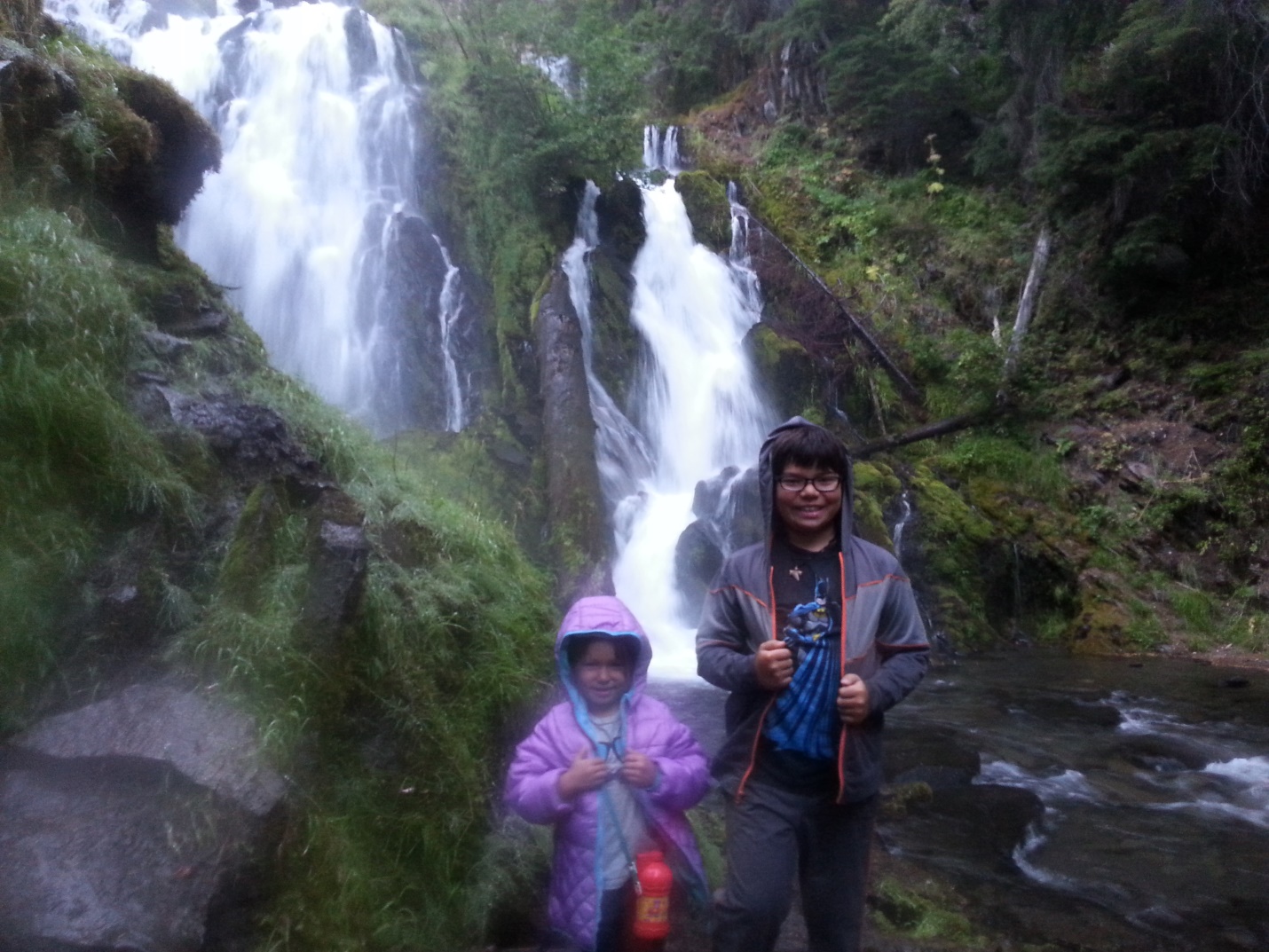 Day Trip 2Lemolo Falls - 3.2 MilesWarm Spring Falls - .6 MilesClearwater Falls - 1/4 mileWhitehorse Falls - No hikeLemolo Falls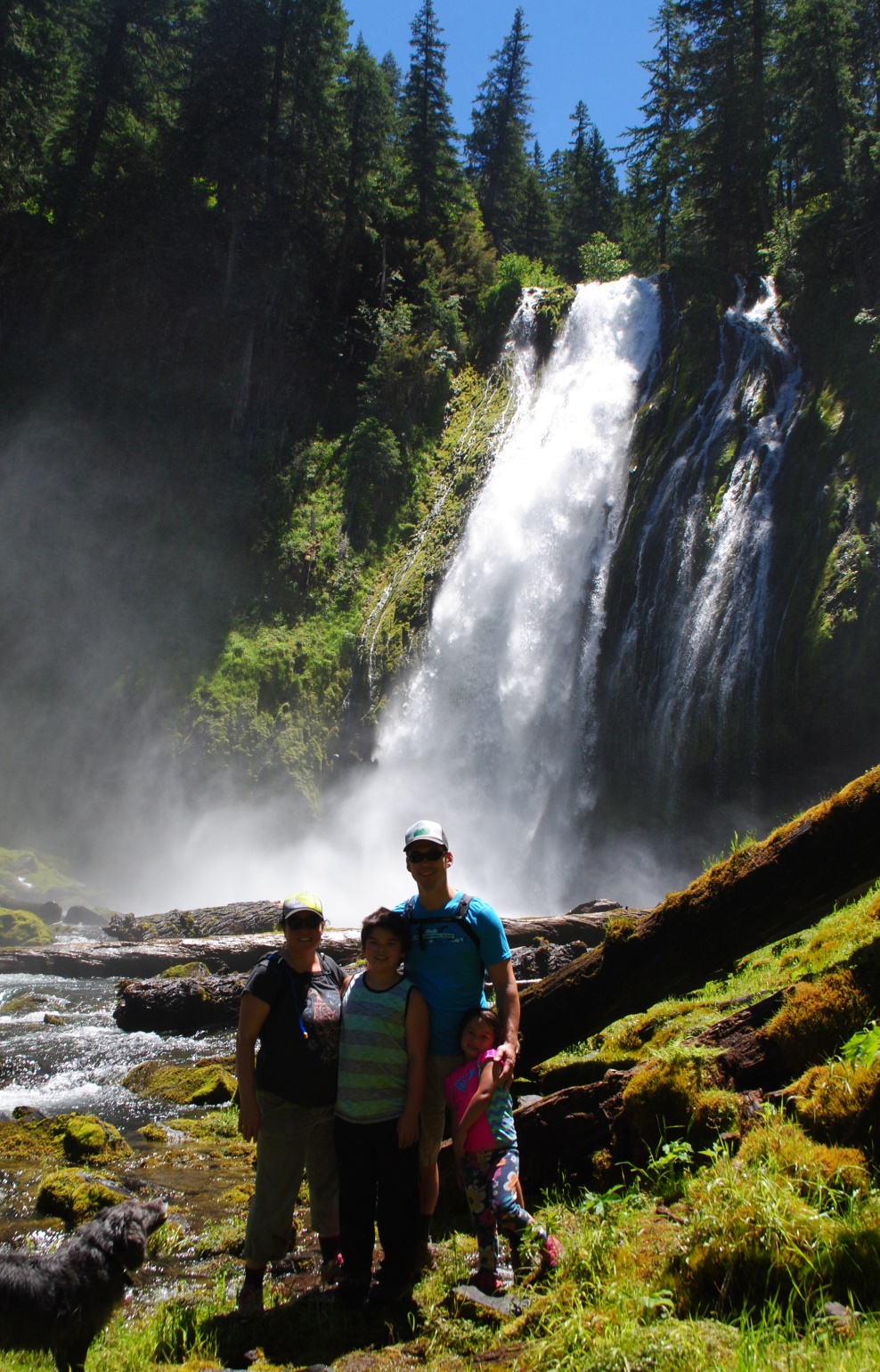 Warm Springs Falls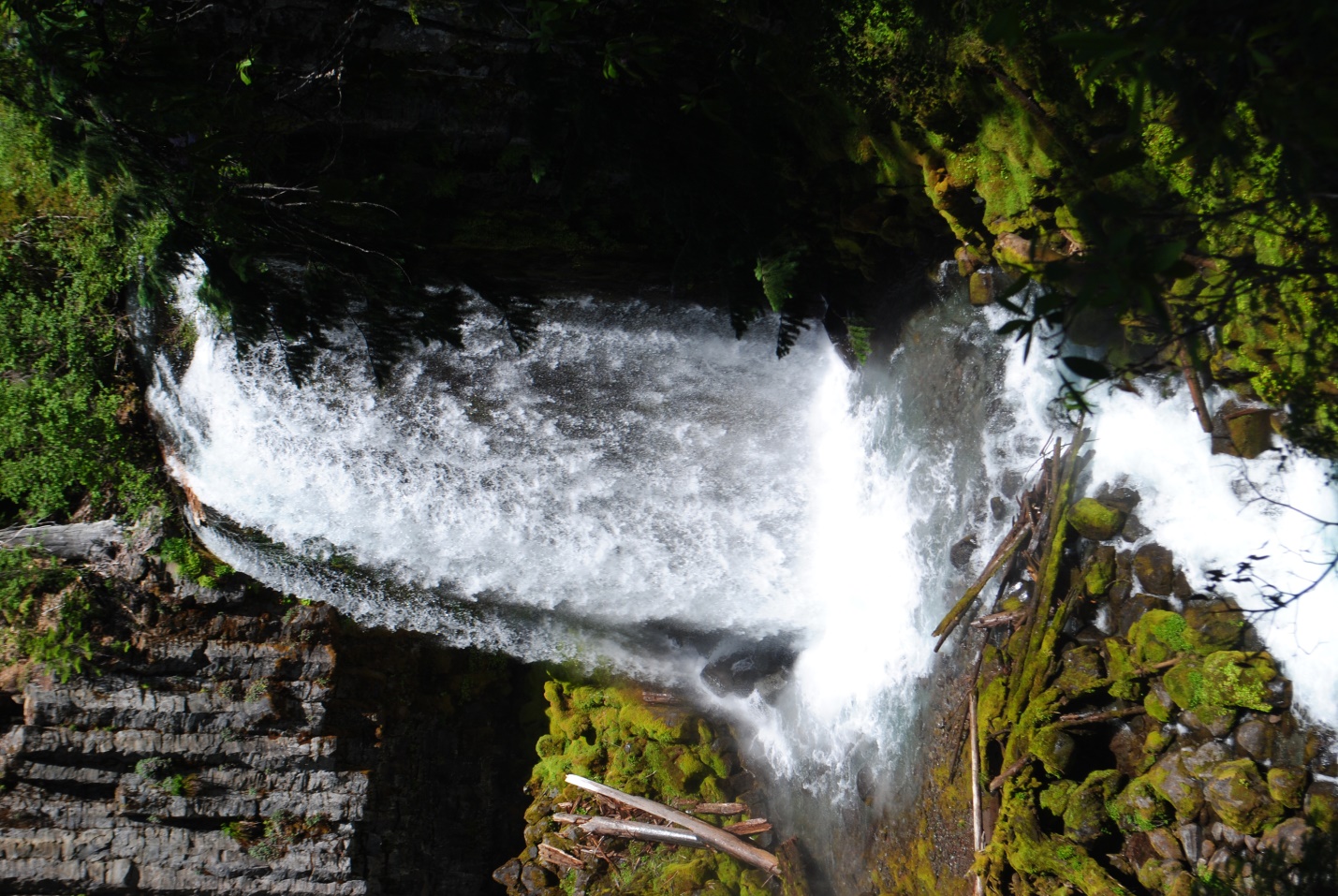 Clearwater Falls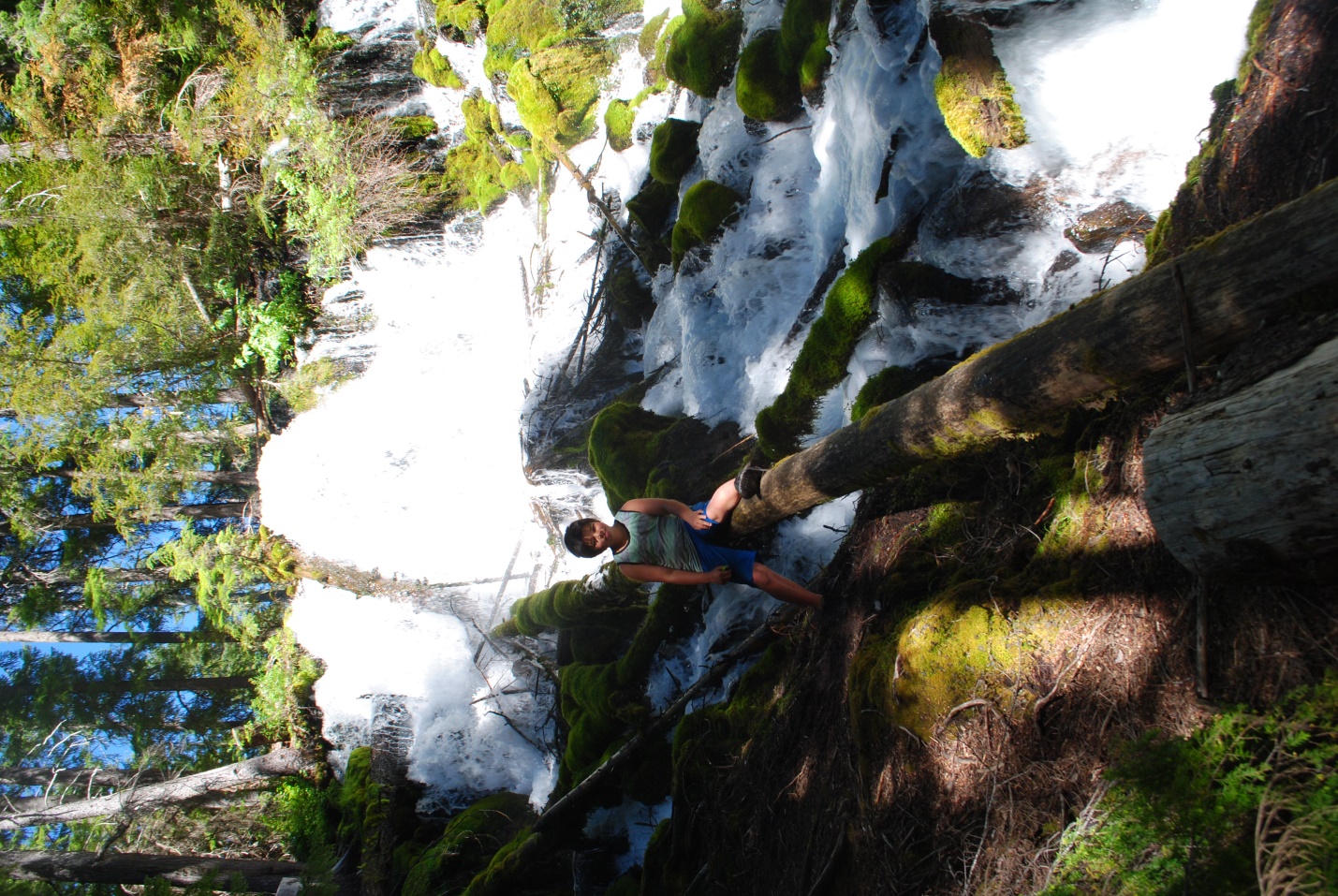 Whitehorse Falls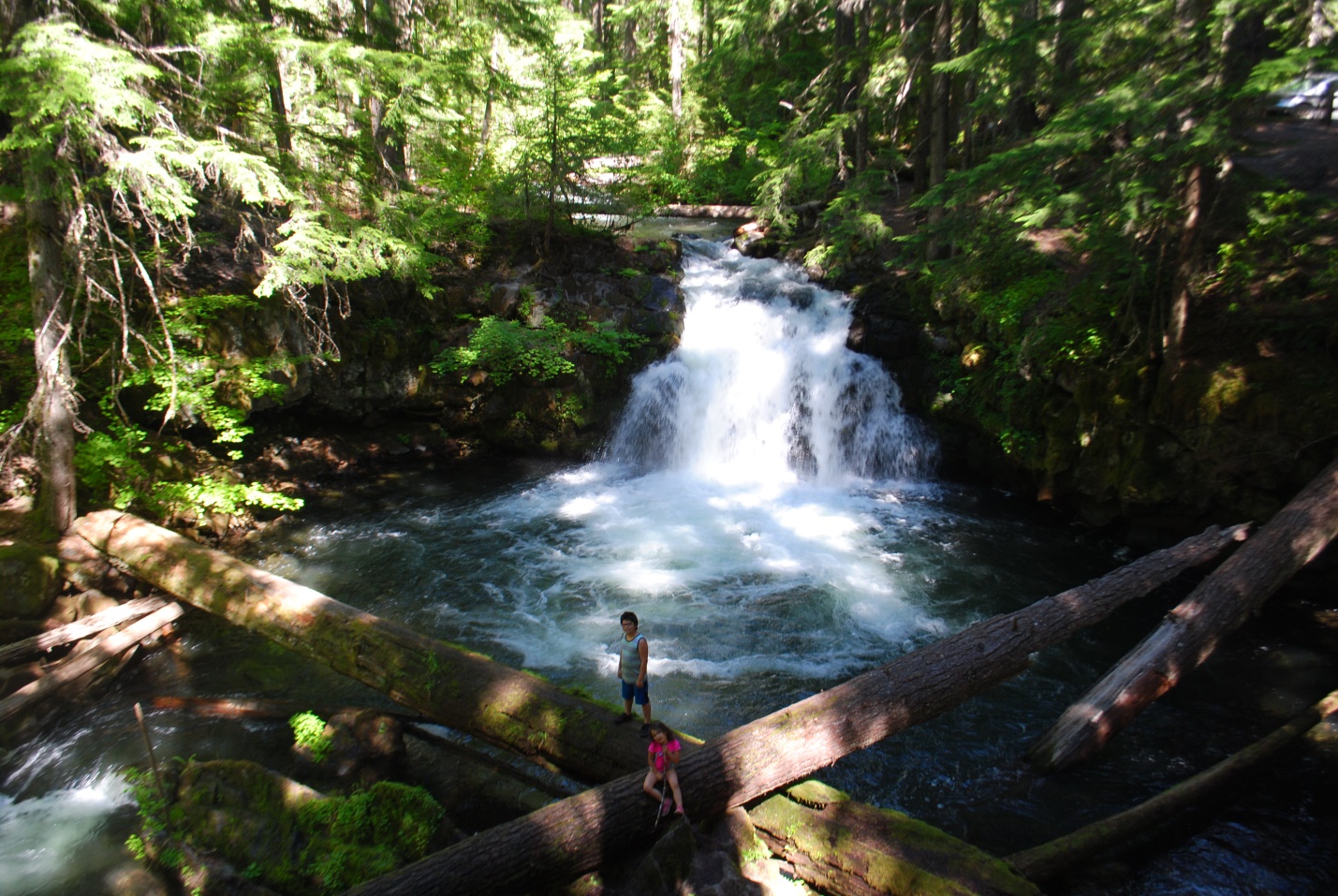 Day Trip 3Watson Falls - .6 MileToketee Falls - .8 MileSusan Creek Falls - 1.9 MilesWatson Falls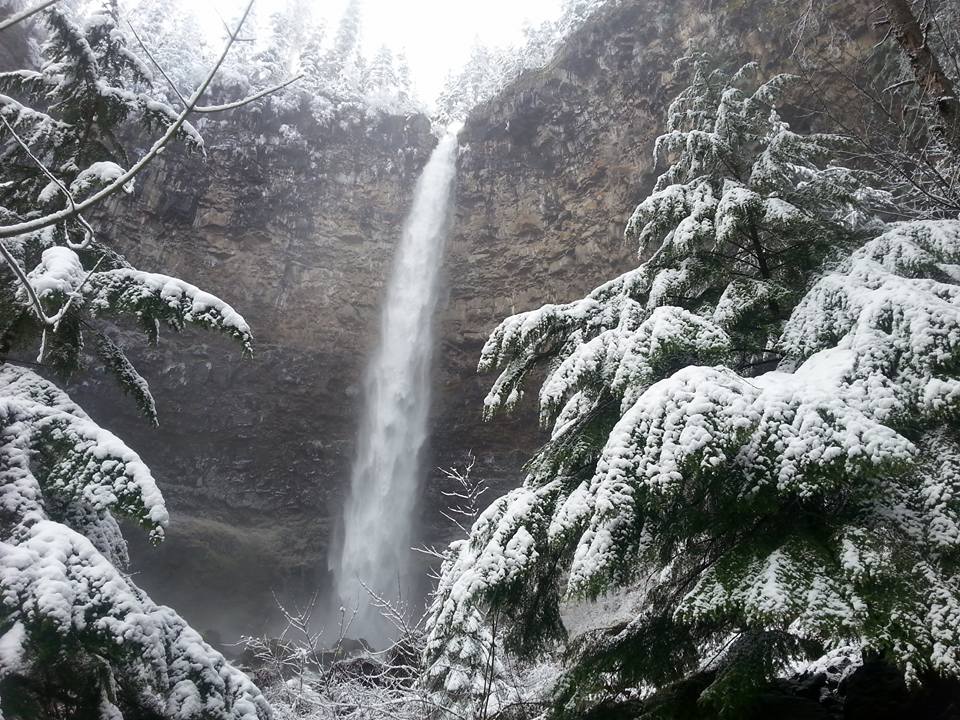 Toketee Falls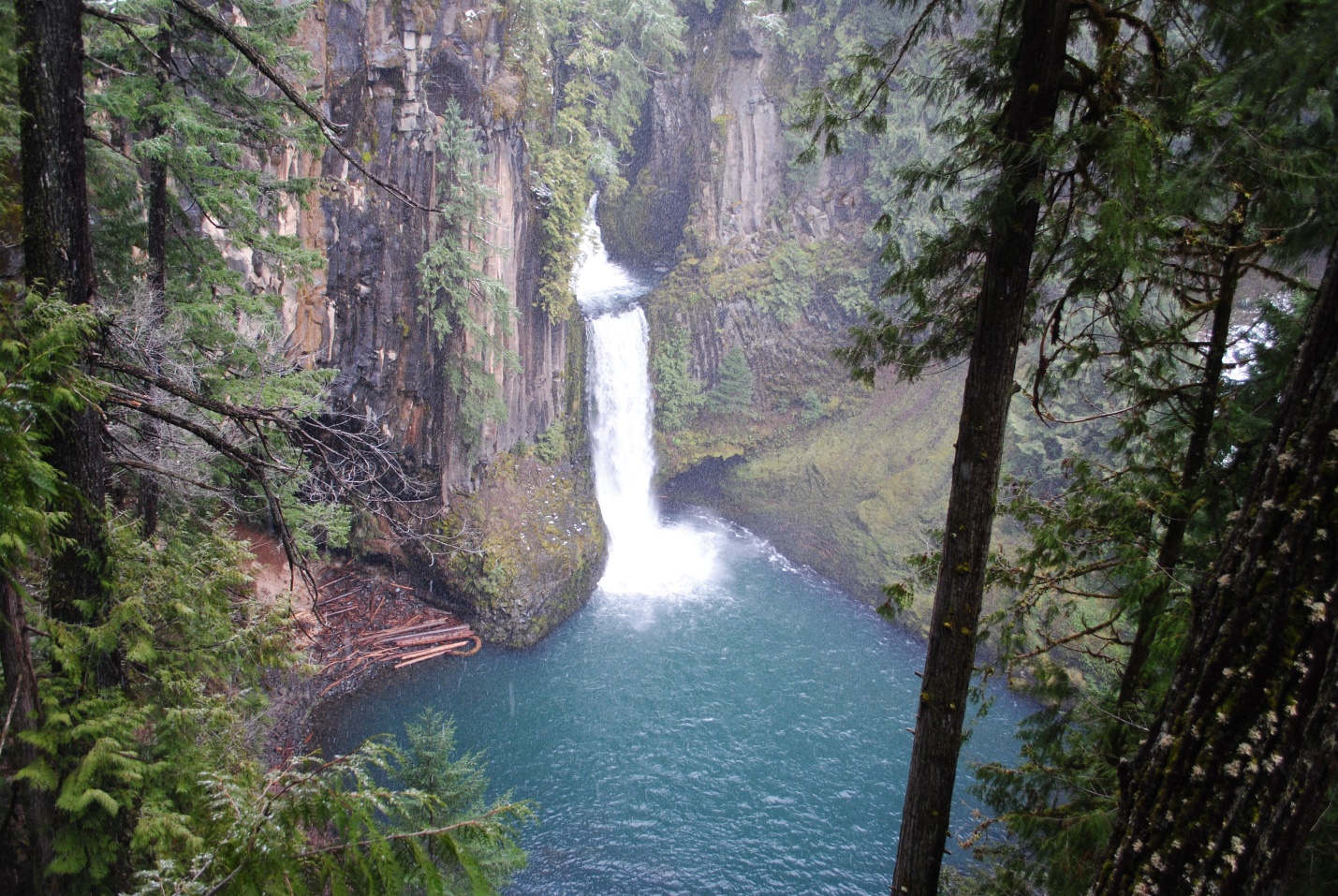 Susan Creek Falls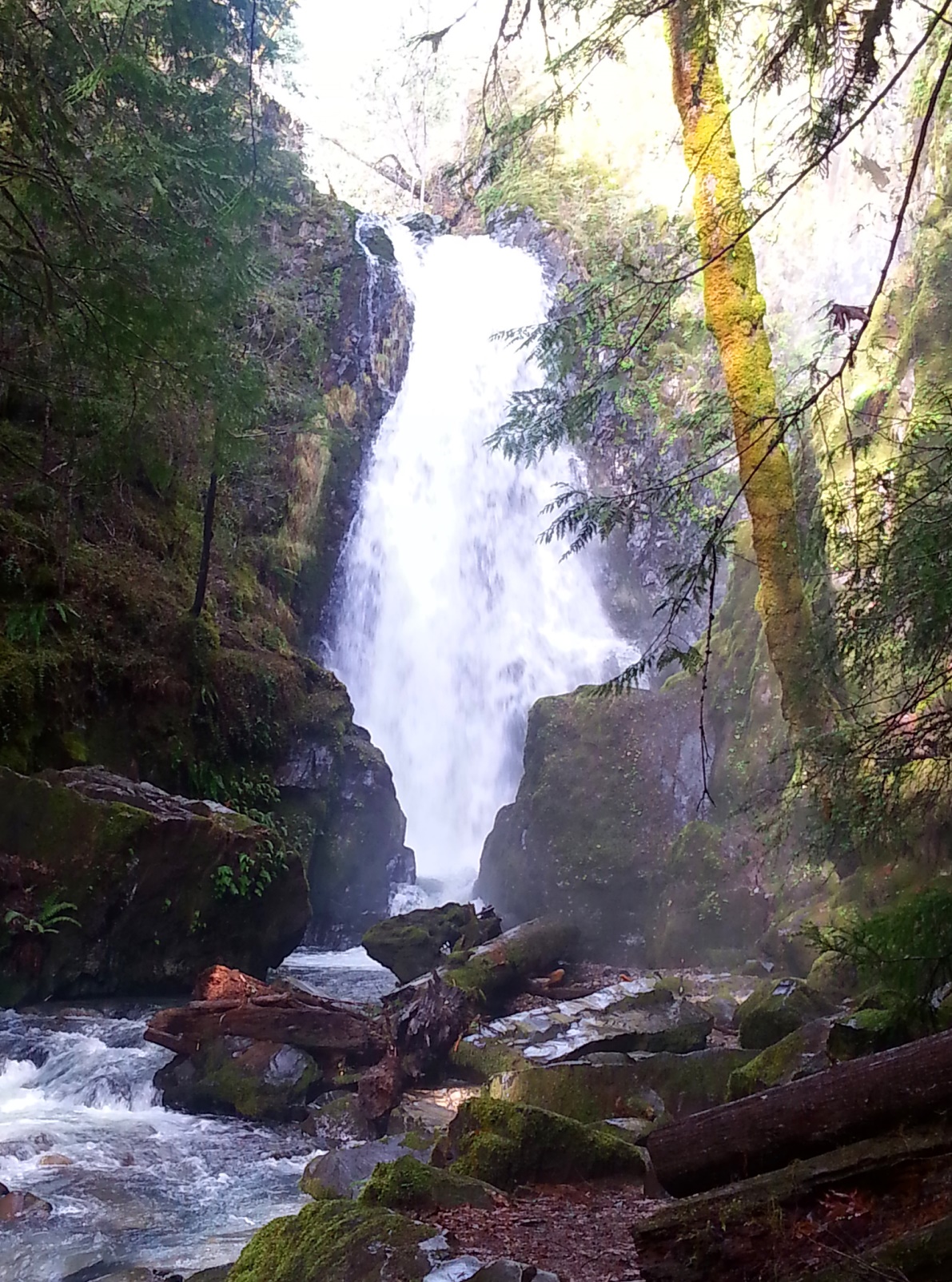 